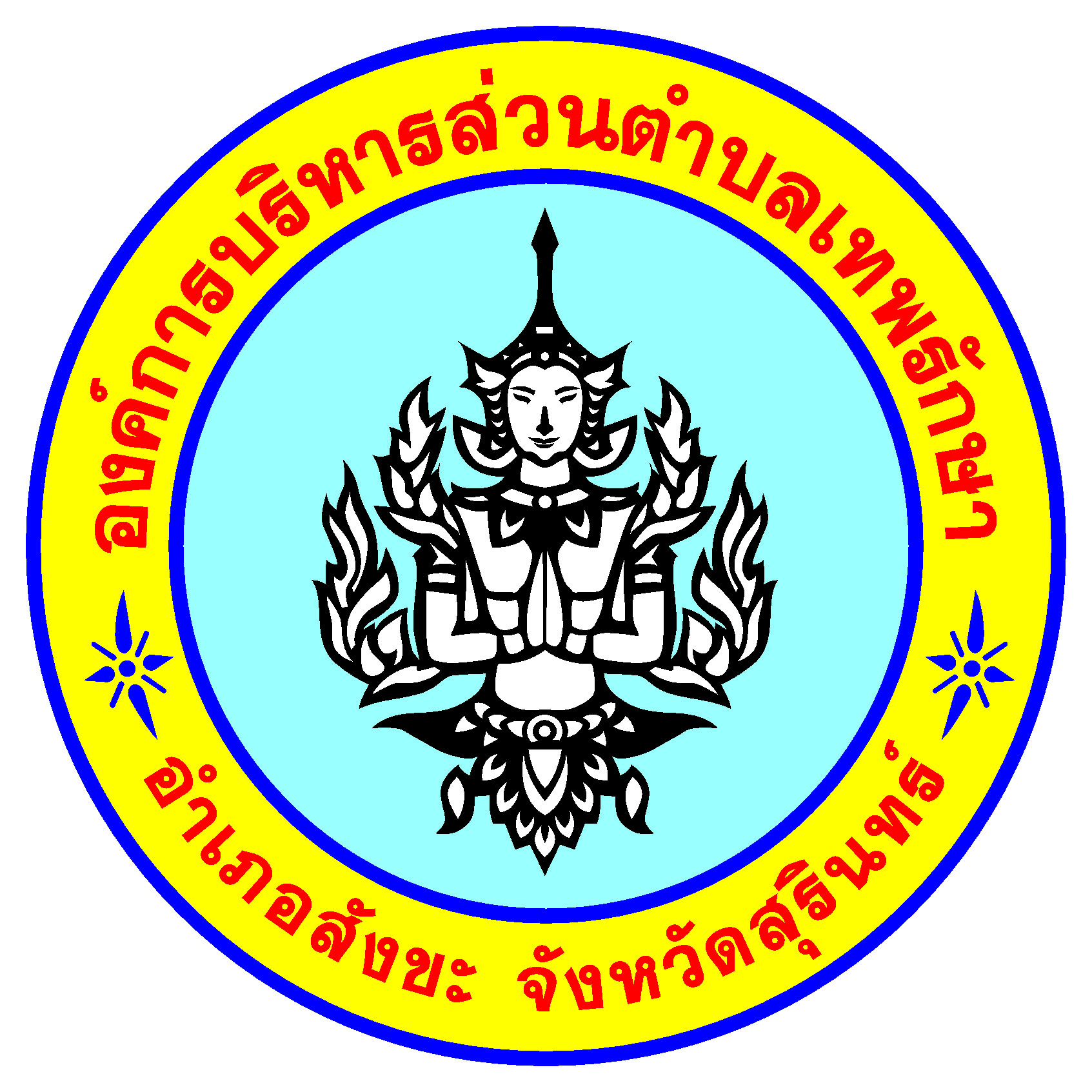 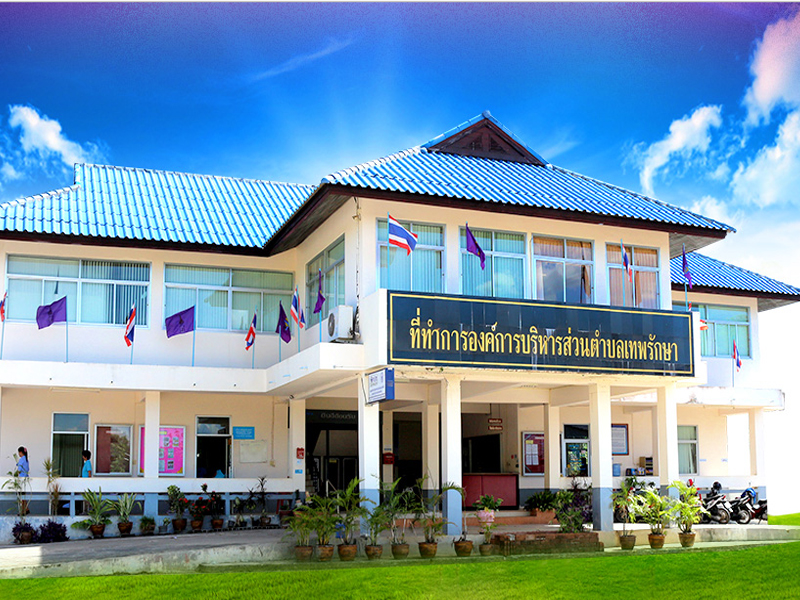 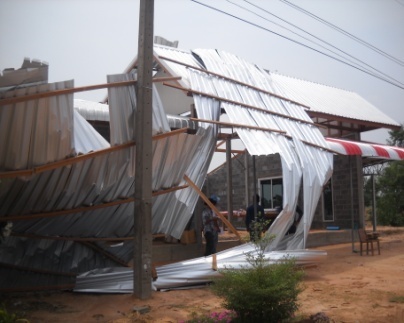 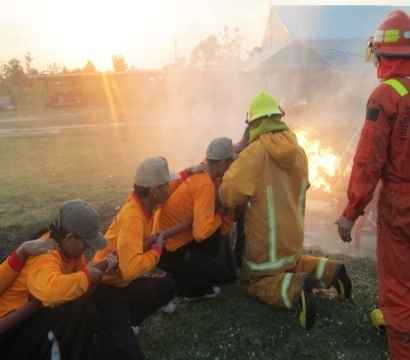 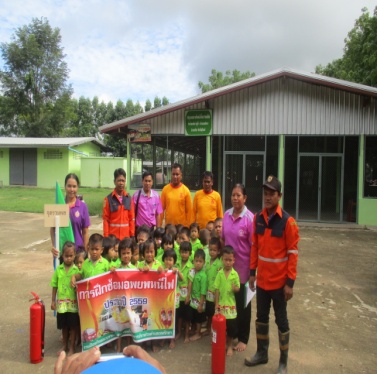 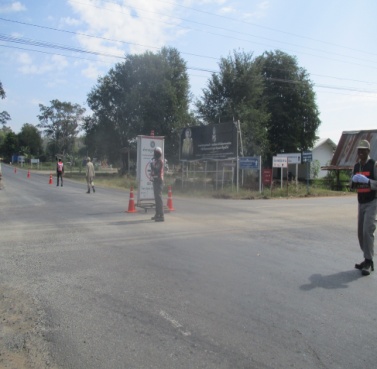 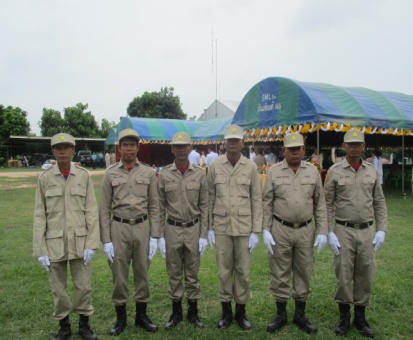 แผนปฏิบัติการในการป้องกันและบรรเทาสาธารณภัย พ.ศ.2560องค์การบริหารส่วนตำบลเทพรักษา อำเภอสังขะ จังหวัดสุรินทร์สารบัญ	คำนำ				   	       สารบัญ 					 	 	      บทที่ 1	สถานการณ์และความเสี่ยงจากภัยพิบัติ 				                   			1.1 วัตถุประสงค์ของการจัดทำแผน			  1.2 แผนที่องค์การบริหารส่วนตำบลเทพรักษา- พื้นที่ความรับผิดชอบ- พื้นที่ทางเศรษฐกิจและพื้นที่ที่มีความสำคัญทางประวัติศาสตร์สังคมวัฒนธรรม- พื้นที่เสี่ยงภัย- พื้นที่ปลอดภัย		บทที่ 2  	ข้อมูลพื้นฐานขององค์การบริหารส่วนตำบลเทพรักษา	 		2.1  ลักษณะทางภูมิศาสตร์ 		 		2.2  ประชากร					2.3  ลักษณะการประกอบอาชีพ		2.4  ข้อมูล ปัจจัย ภูมิประเทศ สภาพสังคม สิ่งแวดล้อมที่ก่อให้เกิดความเสี่ยงภัย		2.5  สถิติการเกิดสาธารณภัย			2.6	  ข้อมูลความเสี่ยงภัย			2.7	  การประเมินความเสี่ยงภัยในพื้นที่ขององค์การบริหารส่วนตำบลเทพรักษา			บทที่ 3 	องค์กรปฏิบัติในการป้องกันและบรรเทาสาธารณภัยในเขตพื้นที่		 			4.1 	องค์กรปฏิบัติ		3.1  ในภาวะปกติ		3.2  ในภาวะฉุกเฉิน			        - 	โครงสร้างและหน้าที่และการแบ่งมอบภารกิจของศูนย์ปฏิบัติการฉุกเฉิน		3.3  แหล่งที่มาของงบประมาณในการป้องกันและบรรเทาภัยพิบัติ		บทที่ 4  	การปฏิบัติก่อนเกิดสาธารณภัย				4.1	 หลักการปฏิบัติ					4.1.1  การป้องกันและลดผลกระทบ			4.1.2  การเตรียมความพร้อม			4.1.3  การอพยพ	บทที่ 5  	การปฏิบัติขณะเกิดภัย				5.1	 ระดับความรุนแรงของสาธารณภัย	  		5.2	 หลักการปฏิบัติ		  	5.2.1	การเตรียมพร้อมรับสถานการณ์		 		(1)  การเฝ้าระวังและติดตามสถานการณ์		(2)  การประเมินสถานการณ์ 		(3)  การแจ้งเตือนภัย	5.2.2	การปฏิบัติในภาวะฉุกเฉิน	บทที่ 6	  การปฏิบัติหลังเกิดภัย						 		6.1	 หลักการปฏิบัติ					6.2	 การปฏิบัติ                                                                                  	6.2.1 การฟื้นฟูผู้ประสบภัย	6.2.2 การฟื้นฟูโครงสร้างพื้นฐานและสิ่งสาธารณะประโยชน์ต่างๆ	6.2.3 การติดตามและประเมินผล		บทที่ 7           การสื่อสาร                                                                             	ภาคผนวก ยุทธศาสตร์/แผนงาน/โครงการที่เกี่ยวข้องกับการป้องกันและบรรเทาสาธารณภัยขององค์กรปกครองส่วนท้องถิ่น	 บัญชีรายชื่อองค์กรสาธารณกุศล	 บัญชีเครื่องจักรกล ยานพาหนะ และเครื่องมืออุปกรณ์ที่ใช้งานป้องกันและบรรเทาสา     ธารณภัยขององค์กรปกครองส่วนท้องถิ่นและพื้นที่ข้างเคียง	ฆ. รายชื่อเจ้าหน้าที องค์กรเครือข่าย และอาสาสมัคร บัญชียานพาหนะเพื่อการอพยพ พื้นที่ปลอดภัยที่รองรับการอพยพ แบบรายงานเหตุด่วนสาธารณภัย แบบรายงานสถานการณ์ภัย	 หนังสือรับรองผู้ประสบภัย----------------------------คำนำ			สาธารณภัยมีแนวโน้มเกิดขึ้นอย่างต่อเนื่องและซับซ้อนมากขึ้น การเปลี่ยนแปลงสภาพภูมิอากาศโลกความเสื่อมโสมของทรัพยากรธรรมชาติและสิ่งแวดล้อม รวมทั้งการเปลี่ยนแปลงทางสังคมจากสังคมชนบทสู่สังคมเมืองอย่างรวดเร็ว มีผลให้ประชาชนต้องเผชิญกับความเสี่ยงภัยและมีแนวโน้มที่จะได้รับอันตรายจากสาธารณภัยที่รุนแรงมากขึ้นเรื่อยๆทั้งภัยธรรมชาติเช่น อุทกภัย วาตภัย และภัยจากการกระทำของมนุษย์ เช่น อัคคีภัย การรั่วไหลของสารเคมีวัตถุอันตราย ภัยทางถนน			องค์การบริหารส่วนตำบลเทพรักษา เป็นหน่วยงานที่อยู่ใกล้ชิดกับประชาชนมากที่สุด มีบทบาทภารกิจในการบริหารจัดการภัยพิบัติลำดับแรก ก่อนที่หน่วยงานภายนอกจะเข้าไปให้ความช่วยเหลือซึ่งพระราชบัญญัติป้องกันและบรรเทาสาธารณภัย พ.ศ.2550 ได้กำหนดให้องค์กรปกครองส่วนท้องถิ่นมีหน้าที่ในการป้องกันแลบรรเทาสาธารณภัย โดยให้ผู้บริหารองค์กรปกครองส่วนท้องถิ่นเป็นผู้อำนวยการท้องถิ่นมีหน้าที่ในการป้องกันและบรรเทาสาธารณภัยในท้องถิ่นของตน จึงถือได้ว่าการป้องกันและบรรเทาสาธารณภัยเป็นภารกิจสำคัญขององค์กรปกครองส่วนท้องถิ่นที่จะต้องเตรียมพร้อม และพัฒนาขีดความสามารถในการเผชิญเหตุและให้ความช่วยเหลือผู้ประสบภัยภายหลังจากสถานการณ์ภัยยุติ			ดังนั้นองค์การบริหารส่วนตำบลเทพรักษา จึงได้จัดทำแผนปฏิบัติการในการป้องกันและบรรเทาสาธารณภัยขึ้นเพื่อใช้เป็นแนวทางปฏิบัติในการป้องกันและบรรเทาสาธารณภัยร่วมกับหน่วยงานต่างๆในพื้นที่รับผิดชอบและพื้นที่ข้างเคียงอย่างเหมาะสมกับบริบทของพื้นที่และมีความสอดคล้องกับแผนการป้องกันและบรรเทาสาธารณภัยจังหวัดรวมถึงแผนต่างๆที่เกี่ยวข้องเพื่อการป้องกัน ลดผลกระทบจากการเกิดสาธารณภัยที่มี ผลต่อชีวิต และทรัพย์สิน              (นายเต็ม สามสี)              นายกองค์การบริหารส่วนตำบลเทพรักษา             ผู้อำนวยการท้องถิ่นบทที่ 1สถานการณ์และความเสี่ยงจากภัยพิบัติ		สถานการณ์สาธารณภัยหรือภัยพิบัติทางธรรมชาติในปัจจุบัน พบว่า ภัยพิบัติทางธรรมชาติที่เกิดขึ้น มีความถี่และความรุนแรงเพิ่มมากขึ้น ทั้งอุทกภัย ดินโคลนถล่ม แผ่นดินไหว พายุฤดูร้อน เป็นต้น โดยมีปัจจัยหลัก   มาจากการกระทำของมนุษย์ เช่น การตัดไม้ การใช้ทรัพยากรธรรมชาติอย่างฟุ่มเฟือย การขยายตัวของภาคอุตสาหกรรม ล้วนเป็นสาเหตุที่ทำให้โลกมีการเปลี่ยนแปลงจนเข้าสู่ภาวะโลกร้อนที่รุนแรงและรวดเร็วขึ้น       การเปลี่ยนแปลงของอุณหภูมิโลกมีผลต่อระบบนิเวศ เช่น น้ำแข็งขั้วโลกละลายเพิ่มขึ้น สภาพอากาศแปรปรวน    ร้อนจัด และอากาศที่หนาวจัด ทำให้มีหิมะปกคลุมมาก เหมือนที่กำลังเกิดขึ้นในทวีปยุโรป หรือเมื่อเกิดฝนตก        ในปริมาณมากเป็นเวลานานส่งผลให้เกิดน้ำท่วมหนัก และแผ่นดินถล่มดังที่เกิดขึ้นกับจังหวัดทางภาคใต้ของประเทศไทย  อีกทั้งพระราชบัญญัติป้องกันและบรรเทาสาธารณภัย พ.ศ. ๒๕๕๐ กำหนดให้องค์กรปกครองส่วนท้องถิ่นแห่งพื้นที่ คือ องค์การบริหารส่วนตำบล เทศบาล เมืองพัทยา และองค์กรปกครองส่วนท้องถิ่นอื่นที่มีกฎหมายจัดตั้ง       มีหน้าที่ป้องกันและบรรเทาสาธารณภัยในเขตท้องถิ่นของตน โดยมีผู้บริหารท้องถิ่นขององค์กรปกครองส่วนท้องถิ่นแห่งพื้นที่นั้นเป็นผู้รับผิดชอบในฐานะผู้อำนวยการท้องถิ่นและมีหน้าที่ช่วยเหลือผู้อำนวยการจังหวัดและผู้อำนวยการอำเภอตามที่ได้รับมอบหมาย โดยมีปลัดองค์กรปกครองส่วนท้องถิ่นขององค์กรปกครองส่วนท้องถิ่นแห่งพื้นที่นั้น (ปลัดองค์การบริหารส่วนตำบล ปลัดเทศบาล ปลัดเมืองพัทยา) เป็นผู้ช่วยผู้อำนวยการท้องถิ่น รับผิดชอบและปฏิบัติหน้าที่ในการป้องกันและบรรเทาสาธารณภัยในเขตท้องถิ่นของตน และมีหน้าที่ช่วยเหลือผู้อำนวยการท้องถิ่นตาม     ที่ได้รับมอบหมาย (มาตรา ๒๐)    		วัตถุประสงค์องค์การบริหารส่วนตำบลเทพรักษา จัดทำแผนปฏิบัติการในการป้องกันและบรรเทาสาธารณภัย โดยมีวัตถุประสงค์ ดังนี้๑.๑   เพื่อสร้างเสริมความรู้ ความเข้าใจ และความตระหนักเกี่ยวกับสาธารณภัยให้แก่ประชาชนและชุมชน ๑.๒   เพื่อให้ประชาชนและชุมชนเข้ามามีส่วนร่วมในการจัดทำแผนฯ อันจะนำไปสู่การเตรียมความพร้อมและการสร้างความเชื่อมั่นในการป้องกันและบรรเทาสาธารณภัย ๑.๓   เพื่อพัฒนาขีดความสามารถในการให้บริการด้านการป้องกันและบรรเทาสาธารณภัยได้อย่างมีประสิทธิภาพ สามารถลดความสูญเสียที่เกิดจากภัยพิบัติให้น้อยที่สุด๑.๔   เพื่อให้ประชาชนที่ประสบภัยได้รับการช่วยเหลือฟื้นฟูอย่างทั่วถึงและทันเวลา๑.๕   เพื่อบูรณาการระบบการสั่งการที่มีเอกภาพในการป้องกันและบรรเทาสาธารณภัย๑.๖   เพื่อสร้างระบบบริหารจัดการสาธารณภัยที่ดี และสอดคล้องกับวัฏจักรการเกิดภัย      แผนที่แสดงขอบเขตความรับผิดชอบขององค์การบริหารส่วนตำบลเทพรักษา	                      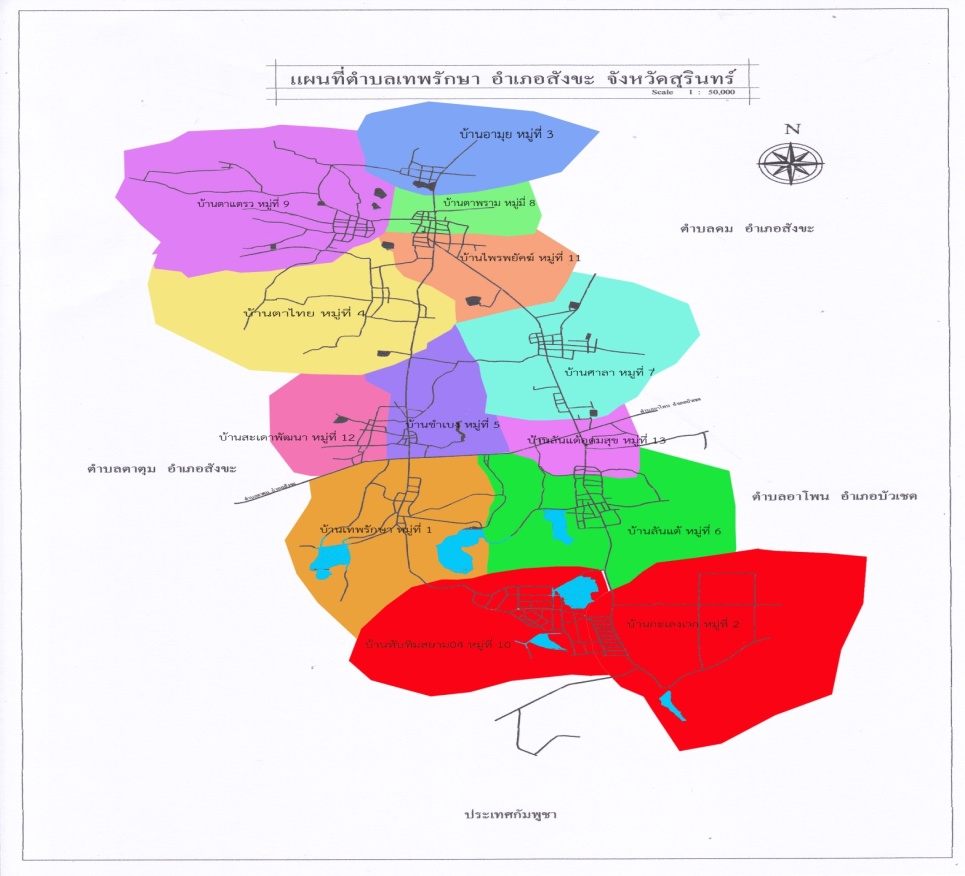 			พื้นที่เสี่ยงภัยดินโคลนถล่มและน้ำป่าไหลหลาก				1. พื้นที่หมู่ที่ 2 บ้านกะเลงเวก				2. พื้นที่หมู่ที่ 10 บ้านทับทิมสยาม 04			พื้นที่เสี่ยงภัยอุทกภัย				1. พื้นที่หมู่ที่ 3 บ้านอามุยสถานที่สำคัญในเขตองค์การบริหารส่วนตำบลเทพรักษา/พื้นที่...พื้นที่ปลอดภัยในเขตองค์การบริหารส่วนตำบลเทพรักษาลำดับที่สถานที่ที่ตั้งหมู่บ้าน1โรงพยาบาลส่งเสริมสุขภาพตำบลเทพรักษาม.6บ้านลันแต้2โรงพยาบาลส่งเสริมสุขภาพตำบลบ้านชำเบงม.5บ้านชำเบง3โรงพยาบาลส่งเสริมสุขภาพตำบลบ้านทับทิมสยาม 04ม.10บ้านทับทิมสยาม 044องค์การบริหารส่วนตำบลเทพรักษาม.8บ้านตาพราม5สถานีตำรวจภูธรดมม.11บ้านไพรพยัคฆ์6ศูนย์การเรียนรู้และพัฒนาการเกษตรบ้านทับทิมสยาม 04ม.10บ้านทับทิมสยาม 047ศาลาทรงงานบ้านทับทิมสยาม 04ม.10บ้านทับทิมสยาม 048ศาลาเอนกประสงค์บ้านทับทิมสยาม 04ม.10บ้านทับทิมสยาม 049วัดพระธาตุเสด็จม.11บ้านตาพราม10วัดบ้านเทพรักษาวณารามม.5บ้านชำเบง11วัดบ้านลันแต้เทพรักษ์ม.6บ้านลันแต้12วัดป่าศาลาธรรมาราม ม.7บ้านศาลา13วัดเทพประทานจุฬามณีม.10บ้านทับทิมสยาม 0414โรงเรียนบ้านตาพรามม.8บ้านตาพราม15โรงเรียนตำรวจตระเวนชายแดนบ้านตาแตรวม.9บ้านตาแตรว16โรงเรียนบ้านศาลาม.7บ้านศาลา17โรงเรียนบ้านชำเบงม.5บ้านชำเบง18โรงเรียนบ้านกะเลงเวกทับทิมสยามม.2บ้านกะเลงเวก19โรงเรียนบ้านลันแต้ม.6บ้านลันแต้อุดมสุข20โรงเรียนมัธยมทับทิมสยาม 04 ในพระอุปถัมย์ม.6บ้านลันแต้21ศูนย์พัฒนาเด็กเล็กบ้านตาพรามม.8บ้านไพรพยัคฆ์22ศูนย์พัฒนาเด็กเล็กบ้านตาแตรวม.9บ้านตาแตรว23ศูนย์พัฒนาเด็กเล็กบ้านลันแต้ม.6บ้านลันแต้24ศูนย์พัฒนาเด็กเล็กบ้านชำเบงม.5บ้านชำเบง25ศูนย์พัฒนาเด็กเล็กบ้านทับทิมสยาม 04ม.10บ้านทับทิมสยาม 0426อ่างเก็บน้ำกะเลงเวกม.2บ้านกะเลงเวก27อ่างเก็บน้ำกะเลงเวก 2ม.10บ้านทับทิมสยาม 0428อ่างเก็บน้ำห้วยเสนม.10บ้านทับทิมสยาม 0429อ่างเก็บน้ำวาย 6ม.1บ้านเทพรักษา30อ่างเก็บน้ำวาย 7ม.1บ้านเทพรักษา31ฝายบ้านลันแต้ม.6บ้านลันแต้32หนองตาตรงม.5บ้านชำเบง33ฝายบ้านศาลาม.7บ้านศาลา34ฝายหนองตาบุญม.11บ้านไพรพยัคฆ์35ฝายหนองตะเคียนม.8บ้านตาพราม36ฝายบ้านตาแตรวม.9บ้านตาแตรว37ฝายบ้านอามุยม.3บ้านอามุยลำดับที่สถานที่ที่ตั้งหมู่บ้าน1องค์การบริหารส่วนตำบลเทพรักษาม.8บ้านตาพราม2สถานีตำรวจภูธรดมม.11บ้านไพรพยัคฆ์3ศาลาเอนกประสงค์บ้านทับทิมสยาม 04ม.10บ้านทับทิมสยาม 044วัดพระธาตุเสด็จม.11บ้านตาพราม5วัดบ้านเทพรักษาวณารามม.5บ้านชำเบง6วัดบ้านลันแต้เทพรักษ์ม.6บ้านลันแต้7วัดป่าศาลาธรรมาราม ม.7บ้านศาลา8วัดเทพประทานจุฬามณีม.10บ้านทับทิมสยาม 049โรงเรียนบ้านตาพรามม.8บ้านตาพราม10โรงเรียนตำรวจตระเวนชายแดนบ้านตาแตรวม.9บ้านตาแตรว11โรงเรียนบ้านศาลาม.7บ้านศาลา12โรงเรียนบ้านชำเบงม.5บ้านชำเบง13โรงเรียนบ้านกะเลงเวกทับทิมสยามม.2บ้านกะเลงเวก14โรงเรียนบ้านลันแต้ม.6บ้านลันแต้อุดมสุข15โรงเรียนมัธยมทับทิมสยาม 04 ในพระอุปถัมย์ม.6บ้านลันแต้16ศูนย์พัฒนาเด็กเล็กบ้านตาพรามม.8บ้านไพรพยัคฆ์17ศูนย์พัฒนาเด็กเล็กบ้านตาแตรวม.9บ้านตาแตรว18ศูนย์พัฒนาเด็กเล็กบ้านลันแต้ม.6บ้านลันแต้19ศูนย์พัฒนาเด็กเล็กบ้านชำเบงม.5บ้านชำเบง20ศูนย์พัฒนาเด็กเล็กบ้านทับทิมสยาม 04ม.10บ้านทับทิมสยาม 04